Unit 7 Lesson 14: Compose with Solid ShapesWU Number Talk: Subtract 1 and 2 (Warm up)Student Task StatementFind the value of each expression.1 Build with Solid ShapesStudent Task Statement2 Build My ShapeStudent Task Statement3 Introduce Match Mine, Solid ShapesStudent Task StatementChoose a center.Build Shapes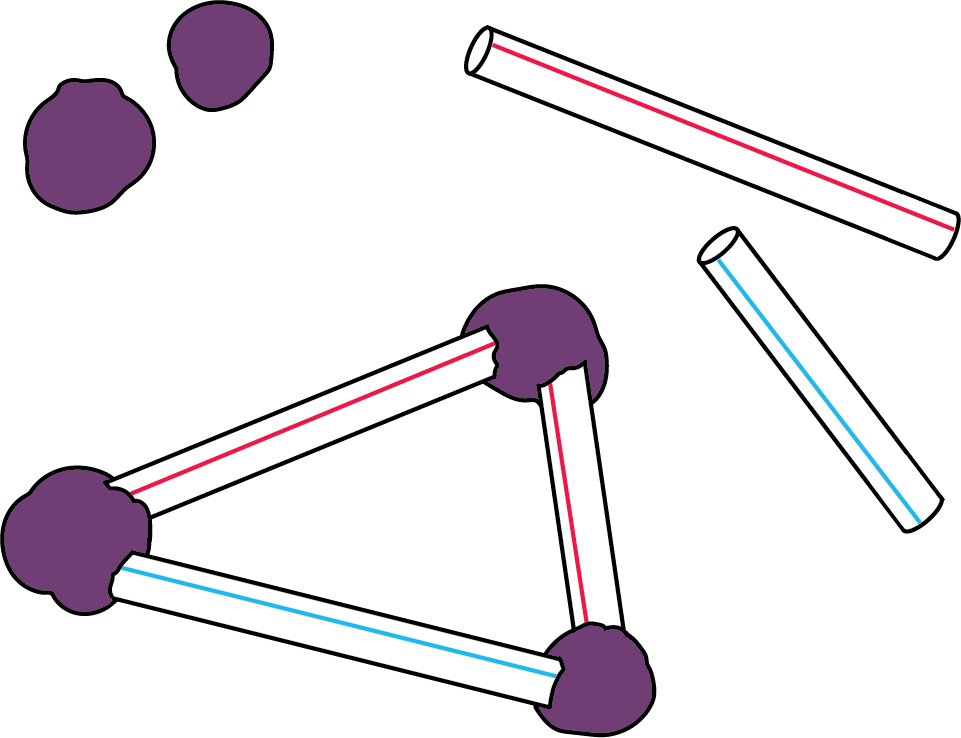 Geoblocks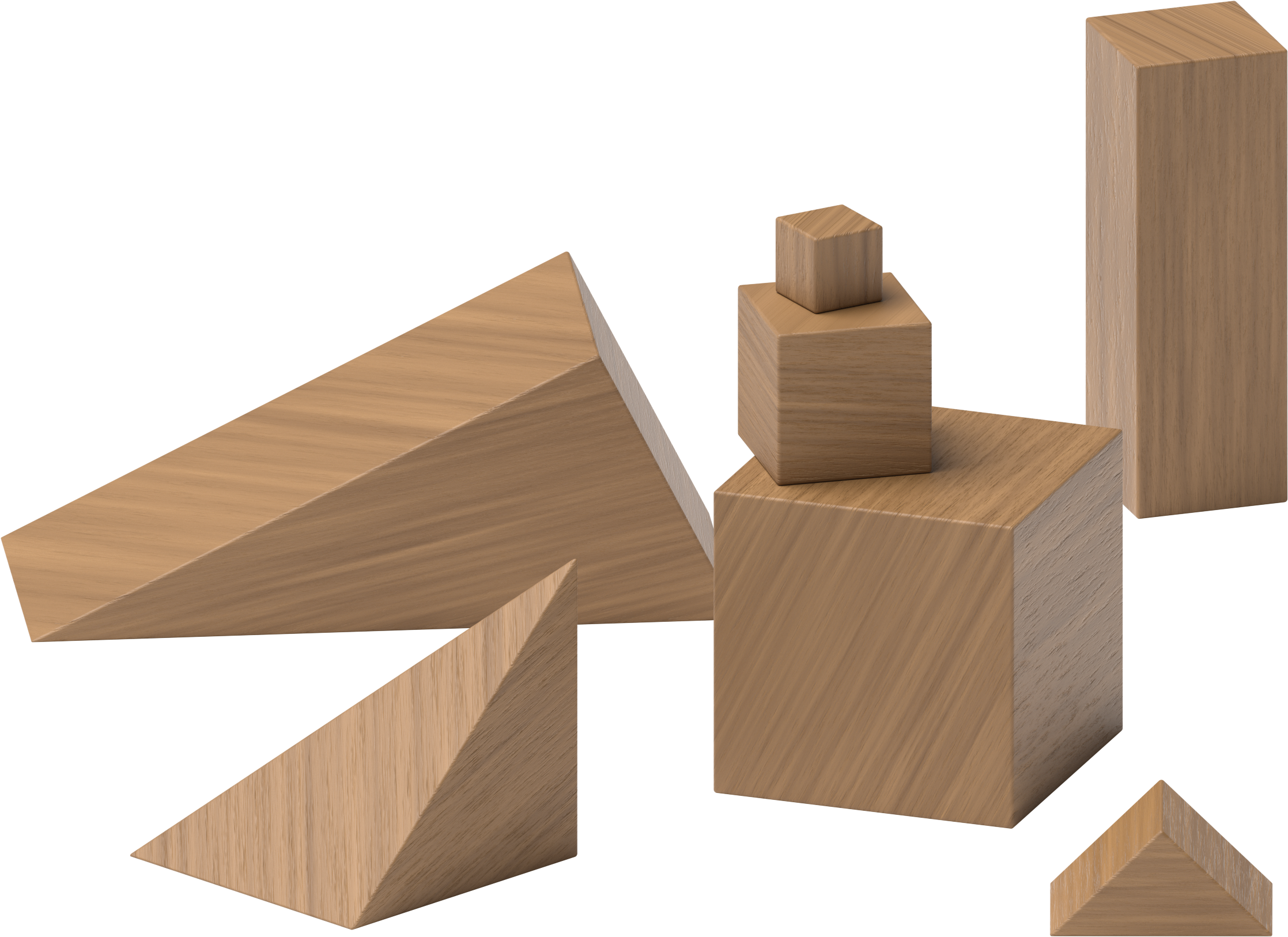 Counting Collections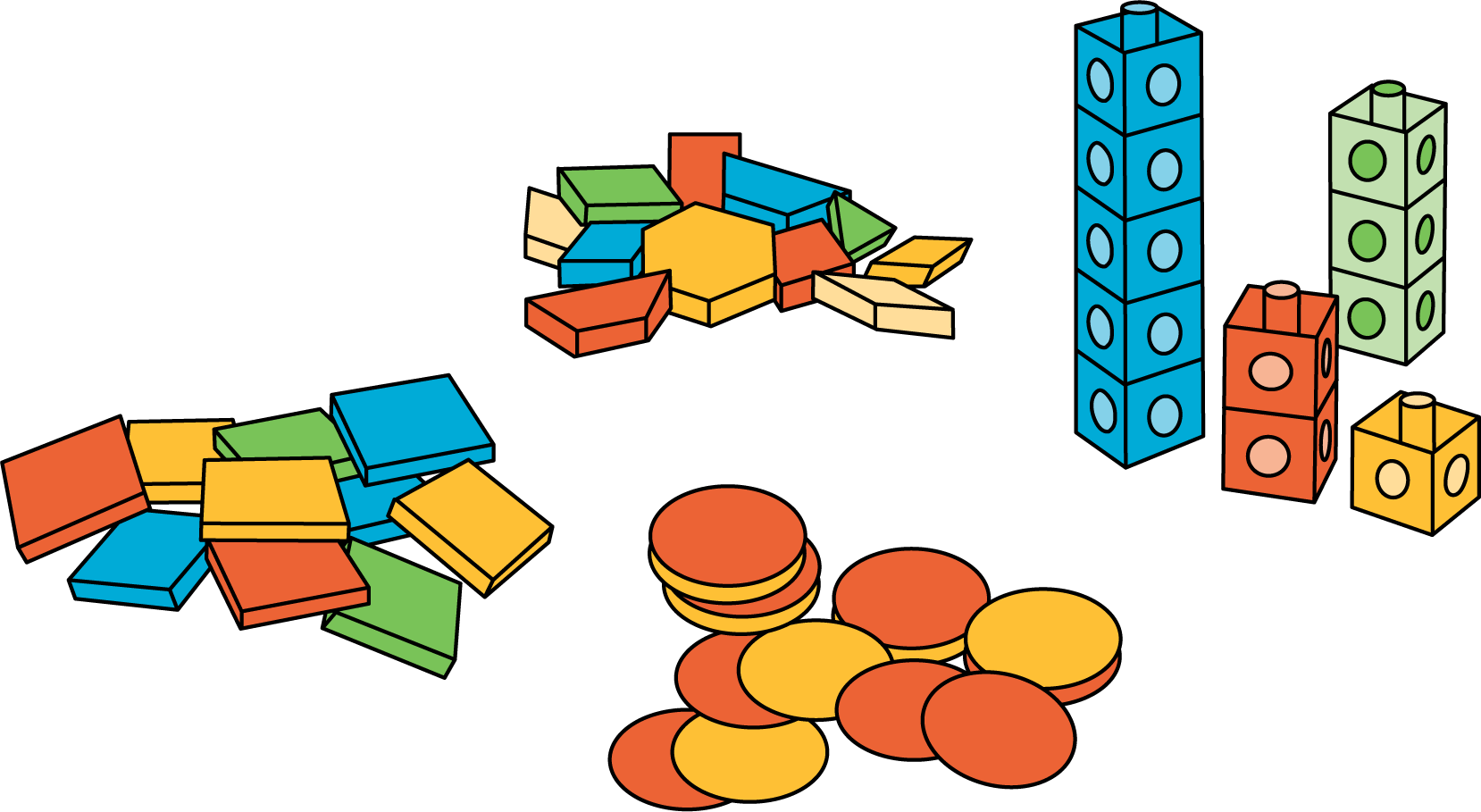 Match Mine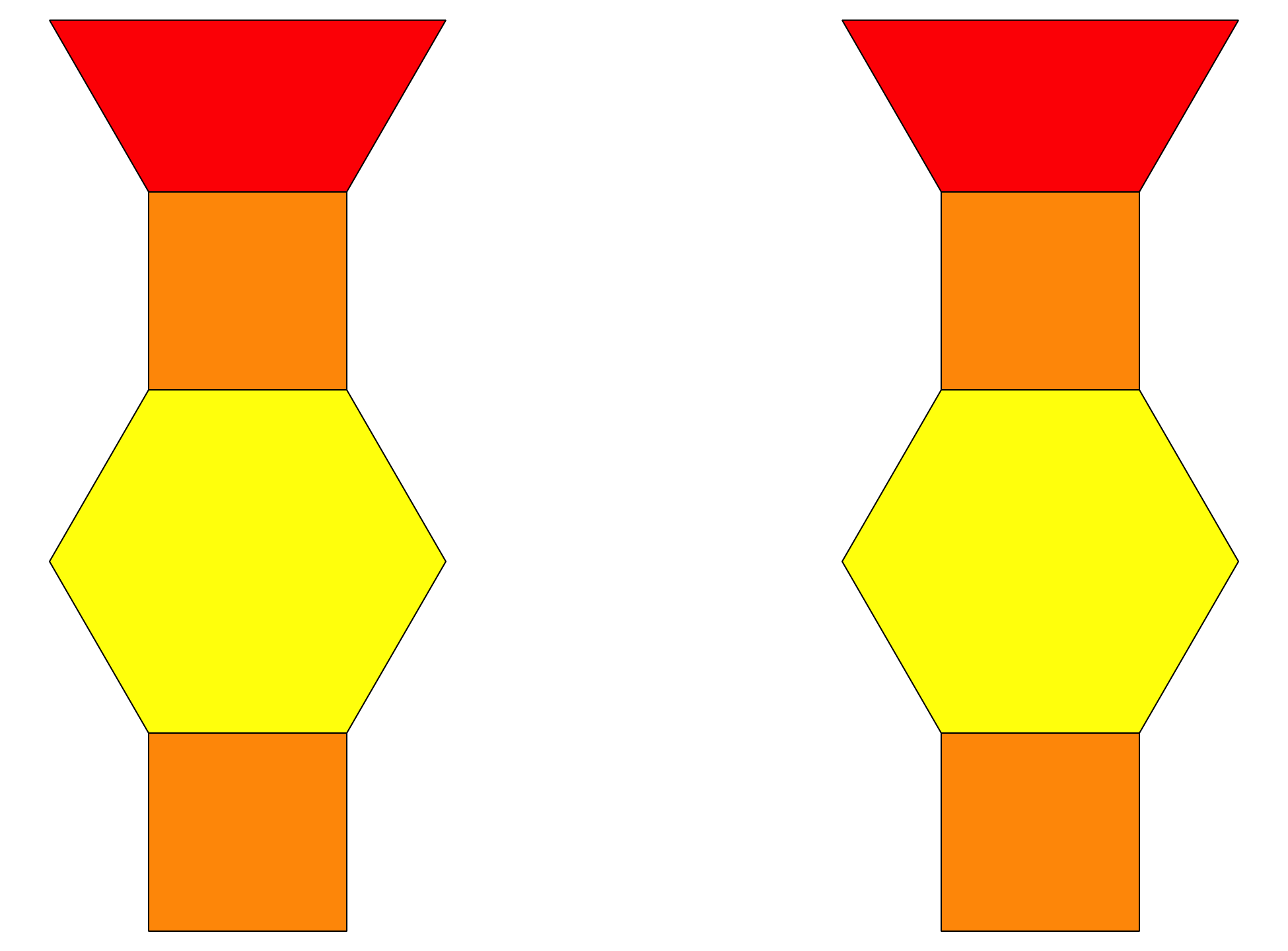 Shake and Spill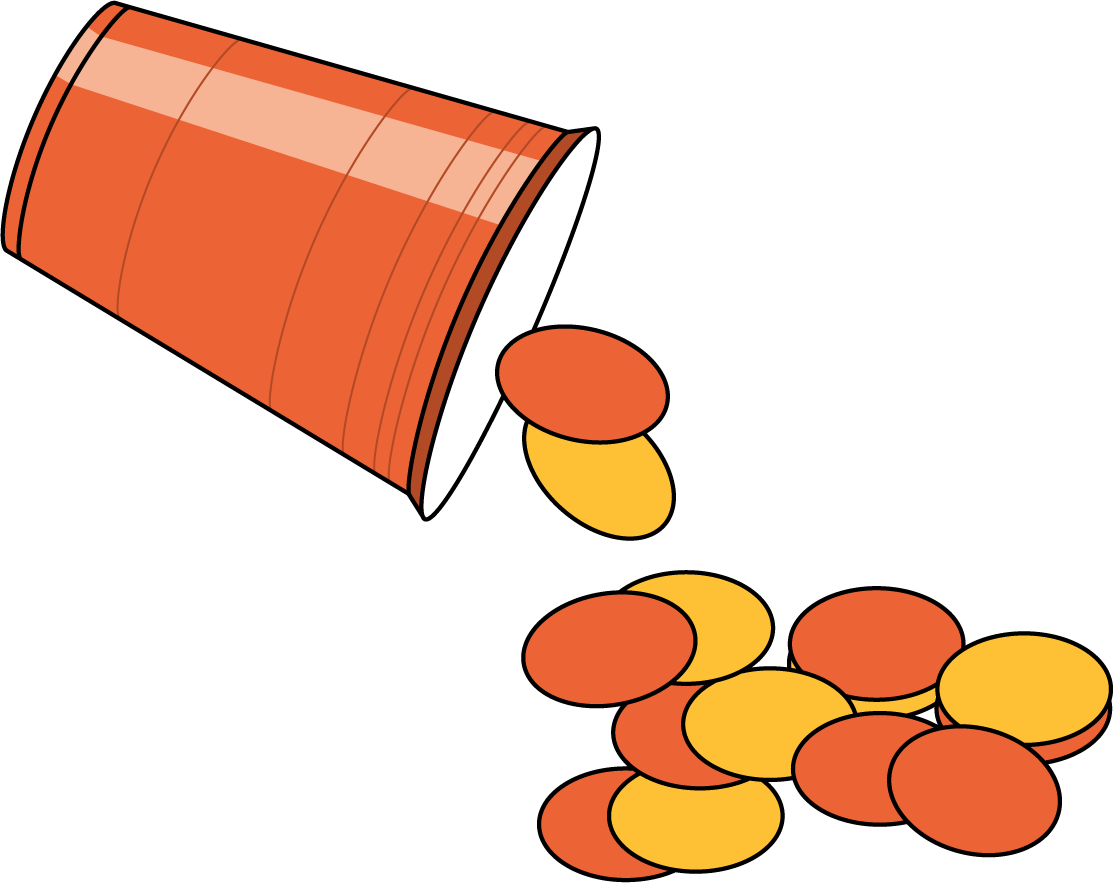 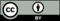 © CC BY 2021 Illustrative Mathematics®